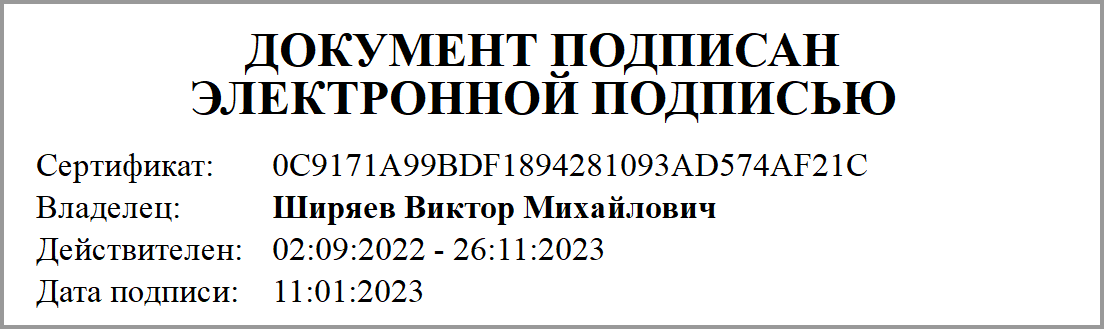 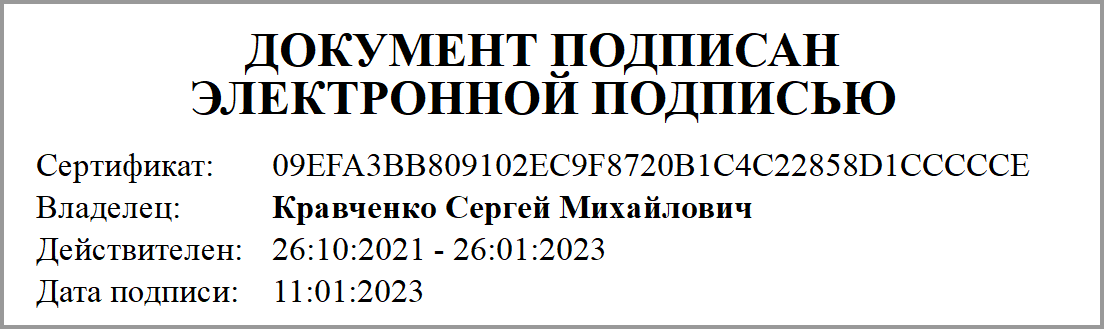 СОГЛАШЕНИЕо предоставлении субсидии из областного бюджетагосударственному учреждениюна финансовое обеспечение выполнения государственногозадания на оказание государственных услуг(выполнение работ)СОГЛАШЕНИЕо предоставлении субсидии из областного бюджетагосударственному учреждениюна финансовое обеспечение выполнения государственногозадания на оказание государственных услуг(выполнение работ)город Брянск11.01.2023№ 56департамент образования и науки Брянской области,департамент образования и науки Брянской области,(наименование исполнительного органа государственной власти,осуществляющего функции и полномочия учредителя в отношениигосударственного бюджетного или автономного учреждения)(наименование исполнительного органа государственной власти,осуществляющего функции и полномочия учредителя в отношениигосударственного бюджетного или автономного учреждения)которому как получателю средств областного бюджета доведены лимиты бюджетных обязательств на предоставление субсидий государственным бюджетным и автономным учреждениям на финансовое обеспечение выполнения ими государственного задания на оказание государственных услуг (выполнение работ), именуемый в дальнейшем «Учредитель», в лицекоторому как получателю средств областного бюджета доведены лимиты бюджетных обязательств на предоставление субсидий государственным бюджетным и автономным учреждениям на финансовое обеспечение выполнения ими государственного задания на оказание государственных услуг (выполнение работ), именуемый в дальнейшем «Учредитель», в лицеврио по руководству департаментом Ширяева Виктора Михайловича,врио по руководству департаментом Ширяева Виктора Михайловича,(наименование должности руководителя Учредителяили уполномоченного им лица)(наименование должности руководителя Учредителяили уполномоченного им лица)действующего на основании Положения о департаменте образования и науки Брянской области, утвержденного Указом Губернатора Брянской области от 29.01.2013 года № 70 с одной стороны идействующего на основании Положения о департаменте образования и науки Брянской области, утвержденного Указом Губернатора Брянской области от 29.01.2013 года № 70 с одной стороны игосударственное автономное профессиональное образовательное учреждение "Брянский техникум энергомашиностроения и радиоэлектроники имени Героя Советского Союза М.А.Афанасьева"государственное автономное профессиональное образовательное учреждение "Брянский техникум энергомашиностроения и радиоэлектроники имени Героя Советского Союза М.А.Афанасьева"(наименование государственного бюджетногоили автономного учреждения)(наименование государственного бюджетногоили автономного учреждения)именуемое в дальнейшем «Учреждение», в лице директора Кравченко Сергея Михайловича, действующего на основании Устава, с другой стороны, далее именуемые «Стороны», в соответствии с Бюджетным кодексом Российской Федерации, Положением о формировании государственного задания на оказание государственных услуг (выполнение работ) в отношении государственных учреждений Брянской области и финансовом обеспечении выполнения государственного задания, утвержденным постановлением Правительства Брянской области от 28.08.2015 № 426-п (далее – Положение), заключили настоящее Соглашение о нижеследующем.именуемое в дальнейшем «Учреждение», в лице директора Кравченко Сергея Михайловича, действующего на основании Устава, с другой стороны, далее именуемые «Стороны», в соответствии с Бюджетным кодексом Российской Федерации, Положением о формировании государственного задания на оказание государственных услуг (выполнение работ) в отношении государственных учреждений Брянской области и финансовом обеспечении выполнения государственного задания, утвержденным постановлением Правительства Брянской области от 28.08.2015 № 426-п (далее – Положение), заключили настоящее Соглашение о нижеследующем.I. Предмет Соглашения1.1. Предметом настоящего Соглашения является предоставление Учреждению из областного бюджета в 2023 - 2025 годах субсидии на финансовое обеспечение выполнения государственного задания на оказание государственных услуг (выполнение работ) № 56 от "11" января 2023 года (далее – Субсидия, государственное задание).II. Порядок, условия предоставления Субсидии и финансовое обеспечение выполнения государственного задания2.1. Субсидия предоставляется Учреждению на оказание государственных услуг (выполнение работ), установленных в государственном задании (приложение № 1 к соглашению).2.2. Субсидия предоставляется в пределах лимитов бюджетных обязательств, доведенных Учредителю как получателю средств областного бюджета по кодам бюджетной классификации расходов (далее – коды БК), в следующем размере:в 2023 году 218 366 116 (Двести восемнадцать миллионов триста шестьдесят шесть тысяч сто шестнадцать) рублей 00 копеек по коду БК: 816.0704.1640310650.621.7001в 2024 году 218 366 116 (Двести восемнадцать миллионов триста шестьдесят шесть тысяч сто шестнадцать) рублей 00 копеек по коду БК: 816.0704.1640310650.621.7001в 2025 году 218 366 116 (Двести восемнадцать миллионов триста шестьдесят шесть тысяч сто шестнадцать) рублей 00 копеек по коду БК: 816.0704.1640310650.621.70012.3. Размер Субсидии рассчитывается в соответствии с показателями государственного задания на основании нормативных затрат на оказание государственных услуг с применением базовых нормативов затрат и корректирующих коэффициентов к базовым нормативам затрат (нормативных затрат на выполнение работ), определенных в соответствии с Положением.III. Порядок перечисления Субсидии3.1. Перечисление Субсидии осуществляется в соответствии с Положением на лицевой счет, открытый Учреждению в департаменте финансов Брянской области.IV. Взаимодействие Сторон4.1. Учредитель обязуется:4.1.1. обеспечить предоставление Субсидии в соответствии с разделом II настоящего Соглашения;4.1.2. размещать на официальном сайте Учредителя в информационно-телекоммуникационной сети «Интернет» информацию о нормативных затратах, на основании которых рассчитан размер Субсидии, указанный в пункте 2.2 настоящего Соглашения, не позднее 10 рабочих дней после утверждения нормативных затрат (внесения в них изменений);4.1.3. обеспечивать перечисление Субсидии на соответствующий счет, указанный в разделе VIII настоящего Соглашения, согласно графику перечисления Субсидии в соответствии с приложением № 2 к настоящему Соглашению, являющимся неотъемлемой частью настоящего Соглашения;4.1.4. осуществлять контроль за выполнением Учреждением государственного задания в порядке, предусмотренном государственным заданием, и соблюдением Учреждением условий, установленных Положением и настоящим Соглашением;4.1.5.  рассматривать предложения Учреждения, связанные с исполнением настоящего Соглашения, в том числе по изменению размера Субсидии, и направлять Учреждению решения по результатам их рассмотрения не позднее 5 рабочих дней после получения предложений;4.1.5.(1) вносить изменения в показатели, характеризующие объем государственных услуг (работ), установленные в государственном задании, на основании данных предварительного отчета о выполнении государственного задания в текущем финансовом году, представленного Учреждением в соответствии с пунктом 4.3.4.1 настоящего Соглашения, в течение 5 дней со дня его представления Учреждением, в случае если на основании данных предварительного отчета о выполнении государственного задания необходимо уменьшить показатели, характеризующие объем государственных услуг (работ), установленные в государственном задании;4.1.6. направлять Учреждению расчет средств Субсидии, подлежащих возврату в областной бюджет на 1 января 2024 г., составленный по форме согласно приложению № 3 к настоящему Соглашению, являющемуся неотъемлемой частью настоящего Соглашения, в срок до "20" января 2024 г.;4.1.7. принимать меры, обеспечивающие перечисление Учреждением Учредителю в областной бюджет средств Субсидии, подлежащих возврату в областной бюджет на 1 января 2024 г., в соответствии с расчетом, указанным в пункте 4.1.6 настоящего Соглашения, в срок, указанный в пункте 4.3.2 настоящего Соглашения;4.1.8. выполнять иные обязательства, установленные бюджетным законодательством Российской Федерации, Положением и настоящим Соглашением.4.2. Учредитель вправе:4.2.1. запрашивать у Учреждения информацию и документы, необходимые для осуществления контроля за выполнением Учреждением государственного задания;4.2.2. принимать решение об изменении размера Субсидии:4.2.2.1. при соответствующем изменении показателей, характеризующих объем государственных услуг (работ), установленных в государственном задании, в случае:4.2.2.1.1. уменьшения Учредителю ранее утвержденных лимитов бюджетных обязательств, указанных в пункте 2.2 настоящего Соглашения;4.2.2.1.2. увеличения (при наличии у Учредителя лимитов бюджетных обязательств, указанных в пункте 2.2 настоящего Соглашения) или уменьшения потребности в оказании государственных услуг (выполнении работ);4.2.2.1.3. принятия решения по результатам рассмотрения предложений Учреждения, направленных в соответствии с пунктом 4.4.2 настоящего Соглашения;4.2.2.2. без соответствующего изменения показателей, характеризующих объем государственных услуг (работ), установленных в государственном задании, в случае внесения изменений в нормативные затраты в связи с изменением размеров выплат работникам (отдельным категориям работников) Учреждения, непосредственно связанных с оказанием государственной услуги (выполнением работы), иных затрат, связанных с оказанием государственной услуги (выполнением работы), приводящих к изменению объема финансового обеспечения выполнения государственного задания.4.2.3. осуществлять иные права, установленные бюджетным законодательством Российской Федерации, Положением и настоящим Соглашением.4.3. Учреждение обязуется:4.3.1. предоставлять в течение 5 дней по запросу Учредителя информацию и документы, необходимые для осуществления контроля, предусмотренного пунктом 4.1.4 настоящего Соглашения;4.3.2. осуществлять в срок до "25" января 2024 г. возврат средств Субсидии, подлежащих возврату в областной бюджет на 1 января 2024 г., в размере, указанном в расчете, представленном Учредителем в соответствии с пунктом 4.1.6 настоящего Соглашения;4.3.3. направлять средства Субсидии на выплаты, установленные планом финансово-хозяйственной деятельности Учреждения (далее – план финансово-хозяйственной деятельности), сформированным и утвержденным в порядке, определенном №1449 от 30.12.2020г.;4.3.4. представлять Учредителю в соответствии с Положением:4.3.4.1 предварительный отчет о выполнении государственного задания, составленный по форме, предусмотренной для отчета о выполнении государственного задания, в срок до «25» декабря 2023 г.;4.3.4.2 отчет о выполнении государственного задания по форме, согласно приложению № 2 к Положению, в сроки, установленные государственным заданием.4.3.5. выполнять иные обязательства, установленные бюджетным законодательством Российской Федерации, Положением и настоящим Соглашением.4.4. Учреждение вправе:4.4.1. направлять не использованный в 2023 году остаток Субсидии на осуществление в 2024 году расходов в соответствии с планом финансово-хозяйственной деятельности для достижения целей, предусмотренных уставом Учреждения, за исключением средств Субсидии, подлежащих возврату в областной бюджет в соответствии с пунктом 4.3.2 настоящего Соглашения;4.4.2. направлять Учредителю предложения по исполнению настоящего Соглашения, в том числе по изменению размера Субсидии;4.4.3. обращаться к Учредителю в целях получения разъяснений в связи с исполнением настоящего Соглашения;4.4.4. осуществлять иные права, установленные бюджетным законодательством Российской Федерации, Положением и настоящим Соглашением:V. Ответственность Сторон5.1. В случае неисполнения или ненадлежащего исполнения своих обязательств по настоящему Соглашению Стороны несут ответственность в соответствии с законодательством Российской Федерации.5.2. Иные положения об ответственности за неисполнение или ненадлежащее исполнение Сторонами обязательств по настоящему Соглашению: отсутствуют.VI. Иные условия6.1. Иные условия по настоящему Соглашению: отсутствуют.VII. Заключительные положения7.1. Расторжение Соглашения осуществляется по соглашению сторон и оформляется в виде дополнительного соглашения о расторжении настоящего Соглашения, за исключением расторжения Соглашения в односторонне порядке, предусмотренного пунктом 7.2 настоящего Соглашения.7.2. Расторжение настоящего Соглашения Учредителем в одностороннем порядке возможно в случаях:7.2.1. прекращения деятельности Учреждения при реорганизации или ликвидации;7.2.2. нарушения Учреждением условий предоставления субсидии, предусмотренных настоящим Соглашением;7.2.3. иные случаи досрочного расторжения соглашения в одностороннем порядке:  отсутствуют.7.3. При досрочном прекращении выполнения государственного задания по установленным в нем основаниям неиспользованные остатки Субсидии в размере, соответствующем показателям, характеризующим объем неоказанных государственных услуг (невыполненных работ), подлежат перечислению Учреждением в областной бюджет в установленном порядке.7.4. Споры, возникающие между Сторонами в связи с исполнением настоящего Соглашения, решаются ими, по возможности, путем проведения переговоров с оформлением соответствующих протоколов или иных документов. При недостижении согласия споры между Сторонами решаются в судебном порядке.7.5. Настоящее Соглашение вступает в силу с даты его подписания лицами, имеющими право действовать от имени каждой из Сторон, но не ранее доведения лимитов бюджетных обязательств, указанных в пункте 2.2 настоящего Соглашения, и действует до полного исполнения Сторонами своих обязательств по настоящему Соглашению.7.6. Изменение настоящего Соглашения, в том числе в соответствии с положениями пункта 4.2.2 настоящего Соглашения, осуществляется по соглашению Сторон и оформляется в виде дополнительного соглашения, являющегося неотъемлемой частью настоящего Соглашения.7.7. Настоящее Соглашение заключено Сторонами в форме электронного документа в государственной информационной системе управления государственными и муниципальными финансами Брянской области «Электронный бюджет Брянской области» и подписано усиленными квалифицированными электронными подписями лиц, имеющих право действовать от имени каждой из Сторон настоящего Соглашения.VIII. Платежные реквизиты СторонVIII. Платежные реквизиты СторонУчредитель:Учреждение:департамент образования и науки Брянской областиОГРН: 1053244053675ОКТМО: 15701000государственное автономное профессиональное образовательное учреждение "Брянский техникум энергомашиностроения и радиоэлектроники имени Героя Советского Союза М.А.Афанасьева"ОГРН: 1023201102572ОКТМО: 15701000241050, г.Брянск, ул.Бежицкая, 34а241035, г.Брянск, ул.Академика Королева, д.7ИНН 3250058714 / КПП 325701001ИНН 3233004155 / КПП 325701001Департамент финансов Брянской области (департамент образования и науки Брянской области, л/с 03816003610) номер счета плательщика 03221643150000002700 ЕКС 40102810245370000019 БИК 011501101 ОТДЕЛЕНИЕ БРЯНСК БАНКА РОССИИ//УФК по Брянской области г.БрянскДепартамент финансов Брянской области (ГАПОУ  БТЭиР имени Героя Советского Союза М.А.Афанасьева, л/с 30816Р10720 ) номер счета получателя 03224643150000002701 ЕКС 40102810245370000019 БИК 011501101 ОТДЕЛЕНИЕ БРЯНСК БАНКА РОССИИ//УФК по Брянской области г.БрянскПодписано ЭПШиряев Виктор МихайловичПодписано ЭПКравченко Сергей Михайлович